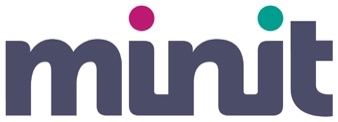 Process Mining Strategic Alignment WorksheetYour project strategy should answer or address the following big picture questions to ensure that the needed level of analysis was provided.BIG PICTURE / OVERVIEWREVIEW CURRENT STATE ANALYSISREVIEW FUTURE STATE DEFINITIONEVALUATE RISK ASSESSMENTREVIEW CHANGE STRATEGYWhat is the problem or opportunity?What needs to change in the current situation? Is it a problem or a symptom?Why does it need to be changed?What does it need to be changed to?
e.g. if the process mining project is part of a larger initiative such as automation etc.What are the logical steps to get there?
e.g. releases or deploymentsWhat will be the impact to the overall enterprise and related initiatives as the project moves to the desired future state?How will related initiatives impact this project as it moves to the desired future state?What key resources will be required to affect the change?What stakeholders need to be involved throughout the project?Will the change be worth the effort?What are the most likely impacts (either direct or indirect) to the enterprise if these changes are implemented? What if these changes are not implemented?What are the current state performance metrics/KPIs?Clearly define business needs from the perspective of the enterprise.Prioritize or weight the business needs (This will help evaluate options for the future state solution.)Which Stakeholders were involved in defining the current state and business need? (Were all proper Stakeholders included?)Is the strategy that created the current state changing or stable?Fully define the business requirements based on the current state analysis.Does the future state definition address the identified business requirements?Does the future state definition provide enough detail to allow it to be compared with other competing strategies (existing or proposed)?Clearly define modifications (additions, changes, deletions) to the current state.Identify the key resources required to achieve the future state.Define the business case for the future state.Is there a demonstrated consensus supporting the key elements of the futurestate among the prime stakeholders?If not included in the final output, can you construct a basic context diagram for the proposed future state?Identify key risksEvaluate their Impact if they occurWhat is the likelihood of their occurrenceWhat is the most likely timing of their occurrenceFor each risk, is there an associated risk mitigation strategy identified?Are risks assessed for both the transition to the future state and after the future state is implemented?Is the change strategy based on a clear understanding of the current state and desired future state?Are alternate change strategies presented?Are the evaluation criteria for selecting the proposed change strategy clearly defined?For each interim state described in the change strategy, are the following items addressed:For each interim state described in the change strategy, are the following items addressed:Description of the interim stateFunctionality providedFunctionality not providedResources (capital and labor) requiredStakeholder involvement requiredValue providedImpact on the enterprise and related initiativesContribution to overall business case